DU PUBLIC SCHOOL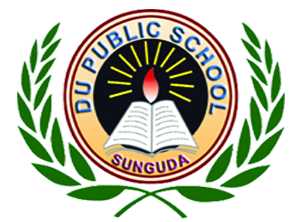 Chandikhol Chhak, Sunguda, Jajpur(Affiliated to the Central Board of Secondary Education, New Delhi)Affiliation No.  1530179, School Code No. 53139APPLICATION FOR ADMISSION INTO CLASS-XI (+2 COMMERCE)SESSION 20Form No. :		Index No. :			Admission No. :1.	School Regd. No.2.	Name of the Applicant (in Capital Letters)3.	Records of the Class X (Examination) :4.	Sex (Tick appropriate box)	:	Male			Female5.	Category	:  General		SC		ST		PH		SEBC6.	(a)	Date of Birth (as per the school record)			(i)	In Figures	:	DD		MM		YY			(ii)	In words	:	7.	DETAIL INFORMATON OF PARENTS	:8.		Address Correspondence					Permanent Address	________________________________________	__________________________________________	________________________________________	__________________________________________	________________________________________	__________________________________________-------------------------------------------------------------------------------------------------------------------------------------------------------------  DU PUBLIC SCHOOL			Form No…….......... Acknowledgment receipt(To be filled in by parent except Index No.)Index No.…………………………. Name of the Student ……………………………………………...Class ……………………………….	Date of receipt ……………………….			Receiving Officer 10.	Subject offered in Class – XI (Commerce)	Group –A (Compulsory)	1.	English (Core.) / Elective 	2.	Economics 	3.	Business Studies	Group –B (Optional)	4.	Mathematics			5.	Accountancy OR4.	Accountancy  				5.	Physical Education 6.	Physical Education (Can be taken as Sixth subject)	Group –C (Internal Assessment)(i)	Work Experience	(ii)	General Studies(iii)	Physical and Health EducationFull Signature of the Father								Full Signature of the StudentFull Signature of the MotherUNDERTAKING BY THE PARENTWe Sri ………..…………………………………& Smt. …………………………………………….Parents of our son/daughter Sri/ Kumari ……………………………………….…. of Class………….. do hereby declare that we shall abide by the rules & regulations of the institution. We do hereby undertake to withdraw our child in the greater interest of the School in case he/she violates the school rules.Date	:__________________Place	:__________________	   Full Signature of the Mother       Full Signature of the FatherFOR OFFICE USE ONLY1.	Whether appeared at the admission test			Yes/No. _______________2.	Whether qualified						Yes/No. _______________	Admit into Class _____________ Section ____________ School Regd. No. ___________	Verified by ………………………………Signature of the Office Assistant			Signature of the Office Assistant                            with date						          with date	Name of the School last attendedName of the BoardYear of PassingGrade% of MarksFatherMother(a) Name(b) Qualification(c) Occupation(d) Designation(e) Annual Income(f) Office Address(g) Telephone Nos.Off ____________________________Off ____________________________Mobile _________________________e-mail._________________________Res ____________________________Res ____________________________Mobile _________________________e-mail.__________________________